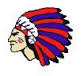  Woodside Warriors Tennis Club   Season 2017/18 Registration FormFamily Name   	  		First Name     		M / F (please circle)D.O.B	       		            	           Age as at 30/09/17 ______Tennis SA Number (if known)	 				Years Played_______  Div last Year ______   Position ______Parents’ Names _____________________________________Address           ______________________________________                        ______________________________________Phone              ______________________________________Mobile              ______________________________________Email 		_______________________________________(N.B.: you will automatically be signed up to our newsletter but can unsubscribe at any time)PHOTOGRAPH PERMISSIONI	      (parent’s name) give permission for club members or officials to take tennis photographs of	 	                      (child's name) and for those photographs to be used for promotion of the Woodside Warriors Tennis Club, including on the Club Website, newsletter and Facebook.Signature __________________________CODE OF CONDUCT & CHILD SAFETY POLICYI am aware that the Woodside Tennis Club’s Code of Conduct and Child Safe Policy is available to access via the Club Website.Signature ___________________________ MEDICAL CONSENTIn the event of my child being injured and requiring medical attention an ambulance may be called and I accept responsibility for any medical expenses incurred.Signature ______________________MEDICAL INFORMATIONAny significant conditions or allergies	Y / NIf yes, details and treatment required:Ambulance Cover	Yes / NoDoctors Name:	 			  Phone Number:	 			 Emergency Contact:		 	 	 Phone Number:	                                        	 _____ I will pay by EFT (bank details follow) _____ *I am using an ORS sports voucher (eligible primary school-aged children only)Account Name: Woodside Tennis Club Bank: Bank SABSB: 105057        Account #: 028312940Final due date for Junior and Senior Fees is 3rd November 2017. N.B.: Players who are not financial members of the club by this date will not be eligible to play in any further matches until subs are paid. In the case of hardship, please contact the Treasurer to discuss payment.I agree to accept responsibility for payment of my child’s fees as detailed above.Signature    	2017/2018 Fees Schedule(please circle applicable category below)2017/2018 Fees Schedule(please circle applicable category below)Senior DivisionsJunior Divisions*Full Senior $115Orange Ball $130Student $100Full Junior $160Hot Shots $60 for 10 weeksSocial Membership $75 gets you 12 months unlimited** access to the courts (**unless there are comps or practice on)Social Membership $75 gets you 12 months unlimited** access to the courts (**unless there are comps or practice on)Court Hire (non-members) $10Court Hire (non-members) $10